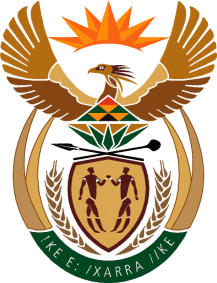 MINISTRY: PUBLIC SERVICE AND ADMINISTRATIONREPUBLIC OF SOUTH AFRICANATIONAL ASSEMBLYQUESTION FOR WRITTEN REPLY QUESTION NO.: 2685.	Mr A P van der Westhuizen (DA) to ask the Minister of Public Service and Administration:Whether (a) he, (b) his Deputy Minister and (c) any officials in his department travelled to China in the 2014-15 financial year; if so, what was the (i) purpose of each specified visit and (ii)(aa) total cost and (bb) breakdown of such costs of each specified visit? 													          NW3116EREPLYand (c) Yes. (i) The purpose of the visit was to lead an MPSA delegation to Beijing, China to attend the 2014 Global City Information Forum (GCIF) from 2 to 6 November 2014, (ii)(aa)(bb) auditing process has not been completed, the costs will covered in the 2014-2015 Audited Financial Statements of the Annual Report for the Department of Public Service and Administration to Parliament.No